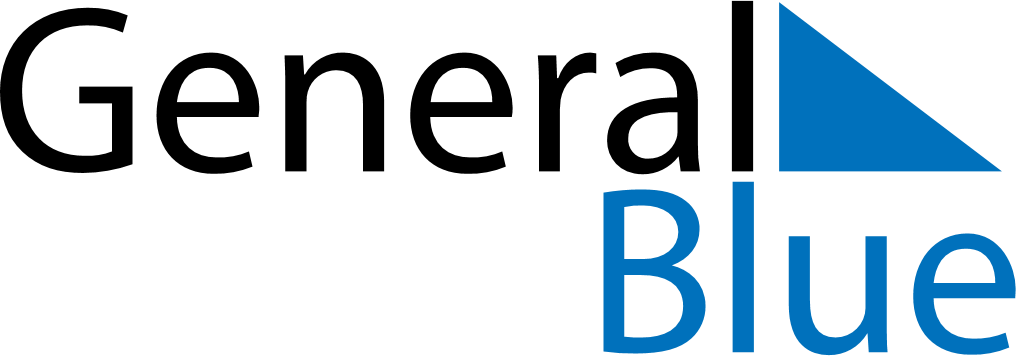 March 2024March 2024March 2024GreeceGreeceSundayMondayTuesdayWednesdayThursdayFridaySaturday1234567891011121314151617181920212223Ash Sunday24252627282930Annunciation, Anniversary of 1821 Revolution31